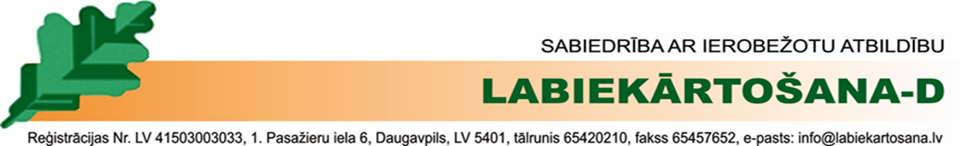 Daugavpilī2019.gada 13.augustā Nr.123Daugavpils pilsētas domes              priekšsēdētājam A.Elksniņa kungam Kr. Valdemāra ielā 1, Daugavpilī, LV-5401zināšanai: SIA ,,VR AUDITS” valdes loceklei V. Razujevas kundzeiAvotu ielā 4c, Jēkabpilī, LV-5201PAZIŅOJUMSPar Sabiedrības ar ierobežotu atbildību "Labiekārtošana-D" ārkārtas dalībnieku sapulces darba kārtības grozījumuPamatojoties uz Publiskas personas kapitāla daļu un kapitālsabiedrību pārvaldības likuma 70.panta piekto daļu, kas nosaka, ka “Ja izskatāmajā jautājumā lēmums jāpieņem steidzami, ārkārtas dalībnieku sapulce sasaucama termiņā, kas nodrošina iespēju laikus saņemt paziņojumu par dalībnieku sapulces sasaukšanu, kā arī dalībnieku sapulces lēmumu projektus un citus materiālus. Ārkārtas dalībnieku sapulces sasaukšanas termiņš nedrīkst būt īsāks par septiņām dienām. Steidzamību rakstveidā pamato dalībnieku sapulces steidzamas sasaukšanas ierosinātājs”,  ievērojot to, ka atklāta konkursa “Rīgas ielas pārbūve posmā no Cietokšņa ielas līdz Ģimnāzijas ielai, Daugavpilī”, identifikācijas Nr.DPD 2019/96,  uzvarētājam ir noteikts līguma 10 (desmit) darba dienu laikā noslēgšanas termiņš, Sabiedrības ar ierobežotu atbildību „Labiekārtošana - D” (turpmāk - Sabiedrība) valde groza ārkārtas dalībnieku sapulces darba kārtību, kas tika sasaukta Daugavpils pilsētas domē, Krišjāņa Valdemāra ielā 1, Daugavpilī, 2019. gada 20.augustā, plkst.11:00, papildinot darba kartību ar šādu jautājumu “3. Par piekrišanu darījumam ar Daugavpils pilsētas pašvaldības iestādi “Komunālās saimniecības pārvaldi””. Valdes loceklis  					                                                               J.VagalisPankeviča 26736637